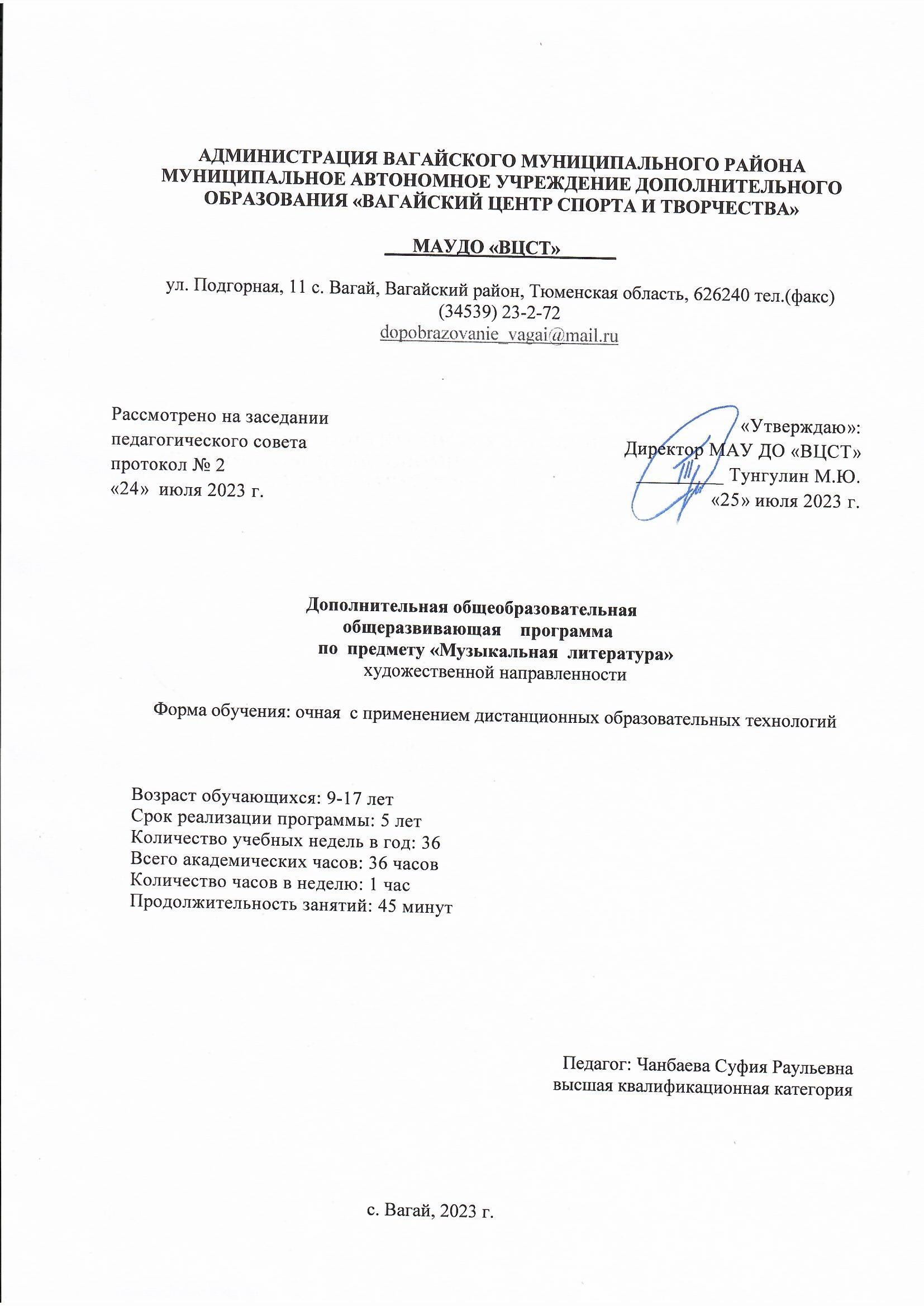 АДМИНИСТРАЦИЯ ВАГАЙСКОГО МУНИЦИПАЛЬНОГО РАЙОНА             МУНИЦИПАЛЬНОЕ АВТОНОМНОЕ УЧРЕЖДЕНИЕ ДОПОЛНИТЕЛЬНОГО ОБРАЗОВАНИЯ «ВАГАЙСКИЙ ЦЕНТР СПОРТА И ТВОРЧЕСТВА» ___МАУДО «ВЦСТ»______ул. Подгорная, 11 с. Вагай, Вагайский район, Тюменская область, 626240 тел.(факс) (34539) 23-2-72                                                                                                                            dopobrazovanie_vagai@mail.ru	                   Дополнительная общеобразовательная                                              общеразвивающая    программапо  предмету «Музыкальная  литература»                                                                  художественной направленностиФорма обучения: очная  с применением дистанционных образовательных технологийВозраст обучающихся: 9-17 летСрок реализации программы: 5 лет Количество учебных недель в год: 36 Всего академических часов: 36 часовКоличество часов в неделю: 1 часПродолжительность занятий: 45 минутПедагог: Чанбаева Суфия Раульевна                                                                                             высшая квалификационная категория                                                    с. Вагай, 2023 г.                                                     СодержаниеПояснительная запискаНастоящая образовательная программа по предмету «Музыкальная литература» составлена на основе федеральных государственных требований (далее -  ФГТ), которые устанавливают обязательные требования к минимуму содержания, структуре и условиям реализации предпрофессиональных  программ в области музыкального искусства «Фортепиано», «Классическая гитара».Программа составлена с учетом возрастных и индивидуальных особенностей обучающихся и направлен на:      - овладение детьми духовными и культурными ценностями народов мира;- воспитание и развитие у обучающихся личностных качеств, позволяющих уважать и принимать духовные и культурные ценности разных народов;- формирование умения у обучающихся самостоятельно воспринимать и оценивать культурные ценности;- воспитание детей в творческой атмосфере, обстановке доброжелательности, эмоционально - нравственной отзывчивости, а также профессиональной требовательности;- формирование у одаренных детей комплекса знаний, умений и навыков, позволяющих в дальнейшем осваивать основные профессиональные образовательные программы в области соответствующего вида искусства;- выработку у обучающихся личностных качеств, способствующих освоению в соответствии с программными требованиями учебной информации, приобретению навыков творческой деятельности; умению планировать свою домашнюю работу; осуществлению самостоятельного контроля за своей учебной деятельностью; умению давать объективную оценку своему труду; - формирование навыков взаимодействия с преподавателями и обучающимися в образовательном процессе, уважительного отношения к иному мнению и художественно-эстетическим взглядам; понимание причин успеха/неуспеха собственной учебной деятельности; определение наиболее эффективных способов достижения результата;- выявление одаренных детей в области соответствующего вида искусства в раннем возрасте и подготовку одаренных детей к поступлению в образовательные учреждения, реализующие основные профессиональные образовательные программы в области соответствующего вида искусства.Программа разработана в соответствии с нормативно-правовыми документами:Федеральный закон Российской Федерации от 29 декабря 2012 г. № 273-ФЗ «Об образовании в Российской Федерации». Федеральный закон Российской Федерации от 29 декабря 2010 г. № 436-ФЗ «О защите детей от информации, причиняющей вред их здоровью и развитию».Федеральный закон Российской Федерации от 27.07.2006 №149-ФЗ «Об информации, информационных технологиях и о защите информации»;Федеральный закон Российской Федерации от 27.07.2006 №152 «О персональных данных»;Федеральный закон Российской Федерации от 24 июля 1998 г. № 124-ФЗ «Об основных гарантиях прав ребенка в Российской Федерации».Постановление главного государственного санитарного врача Российской Федерации от 28 сентября 2020 г. № 28 «Об утверждении санитарных правил СП 2.4.3648-20 «Санитарно-эпидемиологические требования к организациям воспитания и обучения, отдыха и оздоровления детей и молодежи». Распоряжение Правительства Российской Федерации от 31 марта 2022 г. № 678-р «Об утверждении Концепции развития дополнительного образования детей до 2030 г. и плана мероприятий по ее реализации».Распоряжение Правительства Российской Федерации от 29 мая 2015 г. № 996-р «Об утверждении Стратегии развития воспитания в Российской Федерации на период до 2025 года».Распоряжение Правительства РФ от 28 апреля 2023 г. № 1105-р «Об утверждении Концепции информационной безопасности детей в Российской Федерации»Распоряжение Минпросвещения России от 18.05.2020 № Р-44 «Об утверждении методических рекомендаций для внедрения в основные образовательные программы современных цифровых технологий».Приказ Министерства просвещения РФ от 27 июля 2022 г. № 629 «Об утверждении Порядка организации и осуществления образовательной деятельности по дополнительным общеобразовательным программам»Приказ Минпросвещения России от 03 сентября 2019 г. № 467 «Об утверждении Целевой модели развития региональных систем дополнительного образования детей».Приказ Минобрнауки России от 23 августа 2017 г. № 816 «Об утверждении Порядка применения организациями, осуществляющими образовательную деятельность, электронного обучения, дистанционных образовательных технологий при реализации образовательных программ».Письмо Министерства образования и науки Российской Федерации от 18 ноября 2015 г. № 09-3242 «О направлении информации» (Методические рекомендации по проектированию дополнительных общеразвивающих программ (включая разноуровневые программы)).- обеспечения преемственности образовательных программ «Музыкальная литература» в области искусств и основных профессиональных образовательных программ среднего профессионального  образования в области музыкального искусства;- сохранения единства образовательного пространства Российской Федерации в сфере культуры и искусства. Актуальность программы .В системе эстетического воспитания детей велика роль музыкального образования.  В них учащиеся приобретают навыки игры на инструменте, знакомятся с шедеврами классической музыки, учатся любить и понимать истинно  прекрасное в искусстве.Одной из дисциплин, способствующих музыкально – эстетическому воспитанию учащихся, расширению их общего музыкального кругозора, формированию музыкального вкуса, является «Музыкальная литература».	Цель программы:- приобщение обучающихся к искусству, развитие их творческих способностей и приобретение начальных профессиональных навыков.	Задачи программы:- формирование у обучающихся эстетических взглядов, нравственных установок и потребности общения с духовными ценностями;- воспитание у обучающихся навыков самостоятельной творческой деятельности, как способа самовыражения личности;- формирование у обучающихся комплекса знаний, умений и навыков, позволяющих в дальнейшем осваивать профессиональные образовательные программы в области музыкального искусства.Значение предмета:- познавательное; - развивающее.Особенности организации образовательного процесса.При ОЧНОЙ форме обучения освоения программа реализуется в группах обучающихся 9-17лет.Срок освоения дополнительной общеразвивающей программы по предмету «Музыкальная литература»  составляет 6 лет (2-7 класс).Форма проведения аудиторного учебного занятия – мелкогрупповые занятия от 3 человек. Максимальная наполняемость группы 8 человек. Занятия проводятся в соответствии с учебным планом. Продолжительность занятия – 45 минутПланируемые результаты освоения  обучающимися  программы «Музыкальная литература»Минимум содержания дополнительной образовательной общеразвивающей программы «Фортепиано», «Классическая гитара»  по предмету «Музыкальная литература» должен обеспечивать целостное художественно-эстетическое развитие личности и приобретение ею в процессе освоения образовательной программы музыкально-исполнительских и теоретических умений и навыков.В результате изучения предмета «Музыкальная литература» (зарубежная, отечественная) учащиеся должны получить:- первичные знания о роли и значении музыкального искусства в системе культуры, духовно-нравственном развитии человека;- знание творческих биографий зарубежных и отечественных композиторов согласно программным требованиям;- знание в соответствии с программными требованиями музыкальных произведений зарубежных и отечественных композиторов различных исторических периодов, стилей, жанров и форм от эпохи барокко до современности;- умение исполнять на музыкальном инструменте тематический материал пройденных музыкальных произведений;- навыки по выполнению теоретического анализа музыкального произведения - формы, стилевых особенностей, жанровых черт, фактурных, метроритмических, ладовых особенностей;- знание основных исторических периодов развития зарубежного и отечественного музыкального искусства во взаимосвязи с другими видами искусств (изобразительного, театрального, киноискусства, литературы), основные стилистические направления, жанры;- знание особенностей национальных традиций, фольклорных истоков музыки;- знание профессиональной музыкальной терминологии;- сформированные основы эстетических взглядов, художественного вкуса, пробуждение интереса к музыкальному искусству и музыкальной деятельности;- умение в устной и письменной форме излагать свои мысли о творчестве композиторов;- умение определять на слух фрагменты того или иного изученного музыкального произведения;- навыки по восприятию музыкального произведения, умение выражать его понимание и свое к нему отношение, обнаруживать ассоциативные связи с другими видами искусств.Результатом освоения программы «Фортепиано», «Классическая гитара»  по предмету «Музыкальная литература» является приобретение обучающимися следующих знаний, умений и навыков в предметной области теории и истории музыки:- знания музыкальной грамоты;- знания основных этапов жизненного и творческого пути отечественных и зарубежных композиторов, а также созданных ими музыкальных произведений;- первичные знания в области строения классических  музыкальных форм;- умения использовать полученные теоретические знания при исполнительстве музыкальных произведений на инструменте;- умения осмысливать музыкальные произведения, события путем изложения в письменной форме, в форме ведения бесед, дискуссий;- навыков восприятия элементов музыкального языка;- навыков анализа музыкального произведения;- навыков восприятия музыкальных произведений различных стилей и жанров, созданных в разные исторические периоды;Объем учебного времени, предусмотренный учебным планом на реализацию учебного предмета «Музыкальная литература» по программе «Фортепиано» , «Классическая гитара»1-8 классПродолжительность академического часа -45 минут. Между занятиями  проводится 5 минутный перерыв.В случае реализации программы с использованием дистанционных технологий образовательный  процесс организуется  в  форме видеоуроков, которые педагог предварительно готовит в соответствии с темой.  Видеоуроки отправляются обучающимся по электронной почте. При необходимости педагогом проводятся индивидуальные консультации с обучающимися  с  использованием  приложения  для  ВКС Zoom, Skype. Контроль выполнения  заданий  фиксируется посредством фотоотчетов, видеоотчетов, размещаемых детьми и ( или  родителяим) по итогам занятия  в группе Viber. Общение с родителями и детьми ведется в группе Viber.  Количество занятий в неделю – 1. Занятия  будут организованы индивидуально в свободном режиме. Оценка качества образования по дополнительной образовательной  программе «Фортепиано», «Классическая»  по предмету «Музыкальная литература» проводится на основе ФГТ.Освоение  обучающимися  дополнительной образовательной  программы «Фортепиано», «Классичесская гитара» по предмету «Музыкальная литература»,  завершается итоговой аттестацией обучающихся в 8-м классе,  проводимой  Центром доп.  образования.Формы обучения: Обучение проводится в двух формах . Очной форме и очной с применением дистанционных технологий.В образовательном учреждении,  на предмете «Музыкальная литература», могут устанавливаться следующие  виды аудиторных учебных занятий: беседа, урок, практическое занятие,  просмотры видео записей (опер, инструментальных, симфонических и хоровых произведений, биографических фильмов), контрольные уроки, контрольные работы, рефераты, викторины, зачеты и др. Учебно-тематический план  отражает  последовательность изучения разделов и тем программы с указанием распределения учебных часов по разделам и темам учебного предмета, в том числе из расчета максимальной учебной нагрузки и самостоятельной работы обучающегося, а также аудиторных занятий. Музыкальные произведения и знания  о музыке, включенные в программу, отобраны и систематизированы с учетом художественной природы музыкального искусства,  исторической и социальной обусловленности его явлений и требований дидактики. Программа предлагает преподавателю учебный материал, организованный в систему знаний, адаптированную к познавательной деятельности учащихся. Количество и последовательность разделов определяет структуру программы.	В учебно – тематическом плане последовательно по годам обучения приводится полный перечень всех тем с указанием количества уроков, отведенных на изучение каждой из них, вид учебного занятия и музыкальный материал, используемый на уроке. В учебно – тематическом плане также отражено время, отведенное на самостоятельную работу, и подведен итог максимальной учебной нагрузки.Учебно-тематический планПервый год обучения.Знакомство с произведениями различных жанровна примере народной, классической и современной музыкиВторой год обученияРазвитие западно-европейской музыкиТретий год обученияРусская музыкальная классикаЧетвертый год обученияРусская музыкальная классика конца XIX  -  XXвв. Пятый год обученияОтечественная музыкальная классика   XX в. Современный периодСодержание учебного предмета Учебный предмет «Музыкальная литература» наряду с другими предметами учебного плана  дополнительной образовательной  программы,  ставит перед собой цель: – приобщить учащихся к сокровищам национальной и мировой культуры, их музыкально-эстетическое воспитание и развитие. Не менее важной целью является подготовка наиболее талантливых детей к продолжению музыкального образования в средних специальных учебных заведениях.В содержании предмета следует различать знания информативные и понятийные. К первым относятся все имена, названия, даты, факты, события, то есть те, что несут конкретную информацию. Такие знания составляют значительную часть учебного материала. Понятийные знания в курсе музыкальной литературы – это ключевые слова, словосочетания, термины, которые в обобщённом виде отражают существенные признаки явлений художественного творчества и общественно-музыкальной практики вне их индивидуального проявления. Необходимость дифференцированного подхода педагога к информативным и понятийным знаниям обусловливается различиями в способах и уровне их усвоения учащимися. Если информативные знания должны быть верно поняты и лишь частично сохранены в долговременной памяти учащихся, то знания понятийные – осмысленные и длительно сохраняемые в памяти – во многом определяют качество усвоения предмета в целом.Забота о становлении и раскрытии личностных качеств ребенка гармонирует с любым учебным предметом, но в значительной мере касается художественно-эстетического цикла: литературы, музыки, живописи. Именно эти дисциплины в силу специфики их содержания способны формировать внутренний мир растущего человека. Понятно также, что без комплексного использования всех средств эстетического воспитания (искусство, окружающая среда, творческая деятельность) и интеграции содержания общих гуманитарных предметов – сложная и социально важная задача формирования личности вряд ли достижима.	Объем предмета «Музыкальной литературы» определяется в 198 часа (аудиторные занятия), которые  распределяются по одному часу  в неделю в течение  6-ти лет (2-7 класс) .	Первый год обучения –вводный, содержащий предварительный круг знаний. Его назначение – пробудить в учащихся сознательный и стойкий интерес к слушанию и разбору музыкальных произведений, к приобретению знаний о музыке.Основные разделы первого года обучения – средства музыкальной выразительности, знакомство с музыкальными инструментами и видами оркестров, с музыкальными формами – от самых простых к более сложным. Отдельные занятия посвящены русской народной музыкальной культуре – жанровым разновидностям русской песни и её использованию в профессиональной музыке, маршу и танцу. Основными формами работы на первом году обучения должны стать прослушивание музыки и работа с нотным текстом, характеристика содержания произведений, их жанровых особенностей, структуры и выразительных средств, объяснение и усвоение новых терминов и понятий, запоминание и узнавание музыки.Программа второго  года обучения – классики европейской музыки – представляет собой последовательность моногорафиеских тем, соответствующих историко – художественному процессу: И.   Бах,   Й. Гайдн, В.   Моцарт, Л.  Бетховен, Ф.  Шуберт, Ф.   Шопен.  Каждая тема-монография содержит рассказ о жизни композитора (биография), краткий обзор творческого наследия, характеристику и разбор отдельных произведений (или их законченных частей) с последующим прослушиванием.Биография  композитора позволяет не только нарисовать портрет великого музыканта, но и содержит сведения исторического, бытового, художественного и музыкально-теоретического характера, показывающие разносторонние связи искусства с жизнью. Формы бытования музыки в различные эпохи и в различных слоях общества, социальное положение музыкантов, сочетание таланта и труда в композиторской профессии – большой познавательный материал, расширяющий представление учащихся о музыкальном искусстве.Музыкальный материал, составляющий основу большинства тем, впервые знакомит учащихся с сонатно-симфоническим циклом и сонатной формой. Эти знания, вводимые в теме «Й. Гайдн», закрепляются затем при изучении сонат и симфоний Моцарта, Бетховена и Шуберта. Освоение инструментальных произведений крупной формы, слуховое, теоретическое и исполнительское (в классе игры на инструменте) следует рассматривать как важный этап музыкального развития учащихся. Представленные в темах другие жанры музыки (песни, фортепианные сочинения малых форм, сюиты), знакомство с фрагментами оперы «Свадьба Фигаро» способствуют расширению и углублению полученных ранее знаний.Знакомству с отечественной музыкой отводится два последних года обучения. Программа предусматривает темы, посвящённые основным представителям русской музыки XIX века:  М. Глинке, А. Даргомыжскому, М.  Мусоргскому, А. Бородину, Н. Римскому-Корсакову, П. Чайковскому. Помимо монографических тем этот раздел программы включает также обзорные уроки, назначение которых – дать общее представление о музыкальной культуре России до Глинки, в 60-70 годы XIX века и на рубеже XIX и XX веков.Основное внимание в разделе музыкальные классики XIX века уделено опере – ведущему жанру русской классической музыки. Изучение опер должно быть комплексным и предполагает включение кратких сведений из истории их создания, характеристику содержания и композиции произведения, его важнейших жанровых и театральных особенностей. Эти сведения в сочетании с анализом отдельных сцен и номеров дадут учащимся достаточно полное представление о сочинении. На примере пяти русских классических опер учащиеся смогут хорошо усвоить общие закономерности жанра и некоторые особенности, характерные для творчества отдельных композиторов. Знакомство  с произведениями других жанров должно дать учащимся представление о богатстве содержания и жанровом многообразии отечественной музыки.Курс музыкальной литературы завершается изучением наиболее значительных явлений музыкального творчества,  а также освещает один из наиболее сложных и противоречивых периодов в истории отечественного музыкального искусства – XX век и включает некоторые биографические сведения и характеристику творчества А.    Лядова,  А.   Глазунова,  А.    Скрябина, С.   Рахманинова, И.   Стравинского,  С.   Прокофьева,  Д.   Шостаковича,  А.   Хачатуряна,  Г.   Свиридова, Р.   Щедрина, В.   Гаврилина, обзорные занятия о представителях российского авангарда.   Последовательное введение новых тем и разделов без возвращения к ним в последующих классах  определяет так называемое линейное расположение учебного материала в программе, когда одна тема служит продолжением предыдущей и сразу раскрывается в таком объеме и с такой глубиной, которые оказываются доступными учащимся данного класса.В музыкальной литературе к специальным умениям и навыкам относятся слушательские навыки, то есть эстетическое восприятие музыки. Слушательские навыки, лежащие в основе всех других способов музыкальной деятельности, в музыкальном обучении имеют межпредметный характер, так как присутствуют и обогащаются на всех уроках музыки. На уроках музыкальной литературы эти навыки формируются при прослушивании и анализе музыки, во внеклассном общении с ней.Другим специальным умением является анализ музыки, объединяющий музыку и знания о ней. В той или иной форме ученики анализируют музыку  и потому данное умение также является межпредметным. На уроках музыкальной литературы оно формируется, в основном, в классной работе, в процессе слухового анализа выразительных средств музыки и при работе с нотным текстом произведений.Самостоятельная работа учащегося включает в себя следующие виды: выполнение домашнего задания (написание хронологических таблиц по биографиям композиторов, анализ музыкальных произведений, поиск материала по творчеству композиторов, написание рефератов, подготовка к музыкальной викторине и др.),  посещение концертов, участие в творческих мероприятиях и культурно – просветительской деятельности  Центра.Консультации проводятся с целью подготовки учащихся к контрольным урокам, зачетам, экзаменам и другим мероприятиям. Консультации могут проводиться рассредоточенно или в счет резервного учебного времени.Творческая работа проводится как на уроках, так и самостоятельно, но должна быть увлекательной и несложной. Как вариант, можно предложить детям записать названия произведений и подобрать к ним эпитеты, принести на урок нотные примеры на пройденную тему из собственного исполнительского репертуара, найти в словарях или справочных изданиях какие-либо сведения о композиторах и музыкальных инструментах. Дети любят сочинять музыкальные примеры, и, конечно, рисовать. Вообще, рисунки возможны не только по таким очевидным темам, как «Снег танцует», но и по неожиданной теме — «Кульминация». Дети могут очень остроумно и обобщенно отразить это явление в рисунках! (Пример «рисунка-кульминации»:  изображение полусферы из солнышек (утро,  полдень,  вечер,  ночь), где кульминацией  является полдень; зарисовки одного и того же дерева в 4 времени года, где кульминацией являются лето и осень; закрашенный красками лист, в центре которого находится цветовое пятно-сгусток, т. е.  кульминация).Творческая работа часто связана с сочинением музыкальных примеров, и здесь особую ценность, по верному замечанию Б. Яворского, представляет не столько продукт творчества, сколько сам процесс овладения музыкальной речью. Но еще важнее — суметь включить детей в этот процесс, что получается не сразу и не со всеми. Иногда дети считают, что они что-то сочинили, хотя на самом деле лишь подобрали знакомую мелодию, или использовали пьесу из своего репертуара (например, в задании «Сочиняем сказку в звуках»). Такая работа тоже возможна, но детям надо объяснить разницу между музыкальным оформлением с помощью музыки других композиторов и, собственно сочинением. Запустить механизм сочинения очень важно с самого начала обучения  (например, колокольный звон, когда дети выступают в роли звонарей). Сложность такого задания  составляет прослушивание всех желающих на одном уроке, однако педагог может слушать учеников понемногу и на нескольких занятиях: это позволит использовать один из перспективных методических приемов — при объяснении нового материала отталкиваться от сочинений детей, примеров из их исполнительского репертуара или от уже знакомого им произведения.	Межпредметные связи	Межпредметные связи – комплексный подход к обучению. Воспитательное и образовательное значение «Музыкальной литературы» как  предмета определяется  ее разносторонними связями со всем циклом  учебных дисциплин . На уроках «Музыкальной литературы»,  демонстрируя музыку, развивая у детей способность откликаться на выразительность ее художественных образов и осознавать отдельные элементы музыкальной речи, преподаватели совершенствуют слух в его главной функции – как аппарата восприятия и контроля при осуществлении музыкальной деятельности. 	Именно на уроках «Музыкальной литературы» учащиеся более всего получают необходимый эстетический материал, без «питания» которым развитие детей может утратить свою художественную сущность. В руках преподавателя это незаменимое средство для воспитания культуры слуха и эстетического вкуса.	Если одна из основ для осуществления межпредметных связей – слуховая природа учебной деятельности  учащихся, то другая такая основа – это значительное единство музыкального материала, который составляет содержание учебных программ. Народные песни в обработке композиторов учащиеся поют, слушают,  разбирают и играют. Произведения европейских и русских классиков входят в годовые требования каждого исполнительского класса, они изучаются на уроках музыкальной литературы на протяжении всего курса. Музыка советского и современного периода составляет важную часть педагогического репертуара – ее играют в школе все ученики в каждом классе. Аналогичный музыкальный материал служит основой для слухового развития в курсе сольфеджио. Такое единство музыкального содержания предметов обусловливает множество перекрестных связей и взаимовлияний, пронизывающих весь процесс музыкального воспитания и обучения.		 Наряду с этим можно говорить о межпредметных музыкальных умениях, которые формируются и развиваются в ходе обучения. Так, наблюдение за музыкой по нотам при ее прослушивании учит школьников ориентироваться в музыкальном тексте сочинений, облегчает освоение навыка игры по нотам.  В то же время работа с хрестоматией по «Музыкальной литературе» возможна благодаря опыту, приобретенному в классе, где ученики постоянно работают по нотам. 	То же можно сказать  и о комплексно усваиваемых на каждом из уроков музыкальных знаниях, будь то, нотное письмо, понятия из музыкальной грамоты, сведения о строении произведений и особенностях их исполнения или факты биографического, исторического, социального плана. 	Комплексный метод преподавания, широкое взаимопроникновение содержания учебных предметов, единство целей обучения и практическая слуховая основа всех дисциплин  создают благоприятные объективные условия для разносторонних и плодотворных  межпредметных связей в музыкально – воспитательном процессе. Задача преподавателя состоит в том, чтобы знать эти условия и полнее их использовать для успешного приобщения детей к основам музыкального искусства.В данной программе предлагается современное содержание и современное наполнение иллюстрациями соответствующими техническому прогрессу. Мною создан весь музыкальный материал на DVD, что способствует более организованному и качественному проведению уроков музыкальной литературы. Кроме того дети быстрее понимают и лучше запоминают то, что увидят своими глазами. Создание такой музыкальной базы явилось итогом моей многолетней работы по подбору, классификации видеоматериала.  В иллюстрациях в ненавязчивой форме в виде фильмов, высокопрофессиональных концертов, выступлениях детей на конкурсах, мультипликационных фильмов, изложен весь материал «Музыкальной литературы». Объем представленных   иллюстраций значительно превышает время урока, что позволит преподавателю варьировать предложенный материал в зависимости от уровня подготовки детей, их профессиональной направленности. Требование к уровню подготовки учащихсяТребование к уровню подготовки учащихся направлено на освоение образовательной программы музыкально-исполнительских и теоретических умений и навыков:- выработку у обучающихся личностных качеств, способствующих восприятию в достаточном объеме учебной информации;- приобретение навыков творческой деятельности;- формирование умения планировать свою домашнюю работу;- осуществление контроля за своей учебной деятельностью;- формирование умения давать объективную оценку своему труду, навыков взаимодействия с преподавателем и обучающимися в образовательном процессе;- формирование уважительного отношения к чужому мнению и художественно – эстетическим взглядам.Формы и методы контроля, критерии оценок 	При ОЧНОЙ ФОРМЕ  освоения  программы контрольные упражнения выполняются на уроке и непосредственно на уроке оцениваются педагогом. Контроль знаний, умений и навыков обучающихся обеспечивает оперативное управление учебным процессом и выполняет обучающую, проверочную, воспитательную и корректирующие функции.  При освоении программы с использованием с  ДИСТАНЦИОННЫХ  технологий обучающиеся выполняют  контрольные упражнения самостоятельно и направляют педагогу видео (или) фотоотчет через приложение Viber. Правильность выполнения контрольных упражнений педагог оценивает, давая обучающимся информацию о правильности выполнения и при необходимости повторно объясняет материал. Собеседование с родителями после каждого занятия. Анализ результатов освоения программы осуществляется следующими  способами:          При ОЧНОЙ форме освоения  программы текущий контроль знаний осуществляется в процессе устного опроса, текущий контроль умений и навыков в процессе наблюдения за  индивидуальной работой,  тематический и итоговый контроль  умений и навыков осуществляется после изучения тем в формах взаимоконтроля, самоконтроля.         При реализации программы с использованием дистанционных технологий текущий контроль знаний , а также умений и навыков  осуществляется путем анализа фото и видео информации, полученной от обучающихся, тематический и итоговый контроль умений и навыков осуществляется после   изучения тем в формах беседы с обучающимся , самоконтроля.        Контроль выполнения занятий фиксируется посредством фото-видео отчетов, размещаемых  детьми по итогам занятия в группе Viber. Общение с родителями и детьми ведется в группе Viber.	Виды контроля и учета успеваемости: текущий контроль, промежуточная аттестация, итоговая аттестация.	Текущий контроль осуществляется в ходе повседневной учебной работы на уроках «Музыкальной литературы». Это проверки знаний, умений и навыков, приобретаемых учащимися в ходе изучения нового материала, его повторения, закрепления и практического применения. 	Формами текущего контроля могут быть: контрольные работы, устные опросы, письменные работы, тестирование, викторины и др.	Промежуточная аттестация является основной формой контроля учебной работы учащихся по дополнительной  общеразвивающей  образовательной программе в области искусства и проводится с целью определения:- качества реализации образовательного процесса;- качества теоретической и практической подготовки к учебному предмету;- уровня  умений и навыков, сформированных у учащихся на определенном этапе обучения.Контрольные уроки и зачеты в рамках промежуточной аттестации проводятся на завершающих полугодие учебных занятиях в счет аудиторного времени, предусмотренного на учебный предмет. Итоговая аттестация выпускников осуществляется с целью контроля (оценки) освоения дополнительных общеразвивающих  образовательных программ в области искусства в соответствии с ФГТ, установленными к минимуму содержания, структуре и условиям реализации указанных образовательных программ, а также сроками их реализации. Экзамен проводятся за пределами аудиторных учебных занятий.Итоговая аттестация проводится в форме экзамена, программа которого должна соответствовать требованиям вступительных экзаменов в средние специальные музыкальные учреждения.Все виды контроля проводятся в соответствии с графиком промежуточной и итоговой аттестации.Экзаменационные материалы  составляются на основе программы учебного предмета и охватывают ее наиболее актуальные разделы, темы, или те или иные требования к уровню навыков и умений обучающегося. Экзаменационные материалы  должны полно отражать объем проверяемых теоретических знаний, практических умений и навыков. Содержание экзаменационных материалов  разрабатываются преподавателем соответствующего учебного предмета, обсуждаются на заседаниях отделов (отделений) или методического совета и утверждаются заместителем директора по учебной работе не позднее, чем за месяц до начала проведения итоговой (экзаменационной) аттестации.  При проведении экзамена по предмету «Музыкальная литература»  могут быть применены вопросы, практические задания, тестовые задания. При этом формулировки вопросов и тестовых заданий должны быть четкими, краткими, понятными, исключающими двойное толкование. До экзамена содержание экзаменационных заданий обучающимся не сообщается.   Образовательное учреждение определяет перечень учебно-методических материалов, нотных изданий, наглядных пособий, материалов справочного характера и др., которые рекомендованы методическим советом образовательного учреждения к использованию на экзамене.  К  началу экзамена должны быть подготовлены  следующие документы:экзаменационные билеты;практические задания;наглядные пособия, материалы справочного характера, рекомендованные к использованию на экзамене методическим советом;экзаменационная ведомость. На выполнение задания по билету обучающимся отводится заранее запланированный объем времени – не более одного академического часа .При реализации программы в очной форме или с использованием дис танционных технологий обучения, оценивание осуществляется с использованием тестовых заданий. Критерии оценки качества подготовки обучающегося должны позволить:определить уровень освоения обучающимся материала, предусмотренного учебной программой по учебному предмету;оценить умение обучающегося использовать теоретические знания при выполнении практических задач;оценить обоснованность изложения ответа. Качество подготовки обучающегося оценивается в баллах: 5 (отлично), 4 (хорошо), 3 (удовлетворительно), 2 (неудовлетворительно). Оценка, полученная на экзамене, заносится в экзаменационную ведомость (в том числе и неудовлетворительная). Критерии оценкиОценка «5»(«отлично»):- знание музыкального, исторического и теоретического материала  на уровне требований  программы;                                                                                                       - владение музыкальной терминологией;                                                                           - умение охарактеризовать содержание и выразительные средства музыки;Оценка «4» («хорошо»):- знание музыкального, исторического и теоретического  материала     на  уровне требований  программы;                                                                                                       - владение музыкальной терминологией;                                                                           - не достаточное  умение охарактеризовать содержание и выразительные средства музыки;Оценка «3» («удовлетворительно»):- не полные знания  музыкального, исторического и теоретического материала на уровне требований  программы;                                                                                                       - не уверенное  владение музыкальной терминологией;                                                                           - слабое умение охарактеризовать содержание и выразительные средства музыки;Оценка «2» («неудовлетворительно»):- не знание музыкального, исторического и теоретического материал на уровне требований  программы;                                                                                                       - не владение музыкальной терминологией;                                                                           - не умение охарактеризовать содержание и выразительные средства музыки.Материально –технические условия реализации программы «Фортепиано», «Классическая гитара»  по предмету «Музыкальная литература».Для реализация учебной программы «Музыкальная литература» минимально необходимый перечень учебных аудиторий, специализированных кабинетов и материально – технического обеспечения включает в себя:- учебная  аудитория  для мелкогрупповых занятий, оборудованная  специальной мебелью и классной доской;- фортепиано;- синтезаторы (не обязательно);- телевизор;- видео аппаратура;- аудиоаппаратура;- компьютер;- библиотека.Методическое обеспечение учебного процесса:- конспекты лекций на электронных носителях по предмету «Музыкальная литература»;- учебные пособия (учебники, рабочие тетради и др.);- методическая литература;- нотная литература;- аудиотека;- видеотека;- дидактический материал (тесты, таблицы).Во время самостоятельной работы обучающиеся могут пользоваться Интернетом с целью изучения дополнительного материала по учебным заданиям. Рабочее место обучающегося при освоении программы с использованием дистанционных технологий должно быть организовано дома и соответствовать необходимым нормативам и требованиям, быть оборудовано компьютером , имеющим доступ сети Интернет, колонками, рабочей поверхностью, необходимыми инструментами. Рекомендации по организации домашнего обучения приведены в приложении к Программе.Информационное и методическое обеспечение: При очной форме обучения с использованием ДОТ предусмотрены следующие формы организации занятий:-Видеоуроки, мастер-классы,  видеоконференции, вебинары и т.д.-формы организации самостоятельной  работы обучающихся: тесты, викторины, домашние задания, самостоятельные работы.-получение обратной связи в виде письменных ответов, фотографий, видеозаписей, призентаций.-онлайн-консультации, текстовые и аудио рецензии .-создание  педагогом  новых  и  использование  имеющихся  на  образовательных  порталах  и ресурсов изданий( текстовых, фото, видео, мультимедийных и др.)-дидактические материалы:  карточки,  материалы и др.; видео- и аудио- материалы. Приложение Viber для общения с учениками и получения выполненных заданий. Так же используется электронная почта.Рекомендуемая литератураАверьянова, О. И. Русская музыка второй половины ХХ века: Р. Щедрин, Э. Денисов, А. Шнитке : Книга для чтения. учеб. пособие по предмету «Музыкальная литература» для ДМШ и ДШИ / О. И. Аверьянова -  Москва : Росмэн, 2004. Аверьянова, О. И. Русская музыка до середины XIX века. М. И. Глинка, А. С. Даргомыжский :  Книга для чтения. учеб. пособие по предмету «Музыкальная литература» для ДМШ и ДШИ / О. И. Аверьянова -  Москва : Росмэн - пресс, 2003. Белоусова, С. С. Романтизм: Книга для чтения : учеб. пособие по предмету «Музыкальная  литература» для ДМШ и ДШИ  / С. С. Белоусова -    Москва : Росмэн-пресс, 2003Белоусова,  С. С. Русская музыка второй половины XIX века : Книга для чтения : учеб. пособие по предмету «Музыкальная литература» для ДМШ и ДШИ / С. С. Белоусова  -   Москва : Росмэн - пресс, 2003. Брянцева, В. Н. Музыкальная литература зарубежных стран: учеб. для ДМШ: второй год обучения / В. Н. Брянцева -   Москва : Музыка, 2004. 7.  Енукидзе, Н. И. Популярные музыкальные жанры: Из истории джаза и мюзикла. Книга для чтения : Учеб. пособие по предмету «Музыкальная литература» для ДМШ и ДШИ / Н. И.  Енукидзе – Москва : Росмэн, 2004. 8.  Енукидзе,  Н. И.  Русская музыка конца XIX - начала XX века:  Книга для чтения :  учеб. пособие по предмету «Музыкальная литература» для ДМШ и ДШИ / Н. И.  Енукидзе.  – Москва: Росмэн - пресс, 2004. 11.    Козлова, Н. П.  Русская музыкальная литература:  учебник для ДМШ : третий год обучения / Н.П. Козлова  - Москва : Музыка, 2004. 12.   Лагутин, А., В. Музыкальная литература: учебник для 4 кл. ДМШ и ДШИ: первый год обучения / А. В. Лагутин.,  В. Н. Владимиров -  Москва: Престо, 2004. 13.  Осовицкая, З. Е. Музыкальная литература. Учебник для ДМШ: первый год обучения. / З. Е.  Осовицкая,  А. С. Казаринова -  Москва : Музыка, 2004. 14.  Прохорова, И. А.  Музыкальная литература зарубежных стран. Учебник для 5 кл. ДМШ /  И. А. Прохорова -    Москва: Музыка, 2004. 15.  Смирнова, Э. С.  Русская музыкальная литература. Учебник для 6-7 кл. ДМШ /  16.  Шорникова, М. И.  Музыкальная литература: Первый год обучения : учеб. пособие /  М. И.  Шорникова -  Ростов-на-Дону: Феникс, 2010. 17.  Шорникова, М. И.  Музыкальная литература: Второй год обучения : учеб. пособие /  М. И. Шорникова  -  Ростов-на-Дону: Феникс, 2010.  18.  Шорникова, М. И.  Музыкальная литература: Третий  год обучения : учеб. пособие /  М. И. Шорникова  -  Ростов-на-Дону: Феникс, 2010.19.  Шорникова, М. И.  Музыкальная литература: Четвертый год обучения : учеб. пособие /  М. И. Шорникова -  Ростов-на-Дону: Феникс, 2010.Картотека видеозаписи в приложении на CDКартотека аудио записи в приложении на CDРассмотрено на заседаниипедагогического советапротокол № 2«24»  июля 2023 г.«Утверждаю»:Директор МАУ ДО «ВЦСТ»_________ Тунгулин М.Ю.«25» июля 2023 г.№ п.п.                              Название разделаСтр.1.Пояснительная записка 32.Учебно -  тематический план63.Содержание учебного предмета214.Требования к уровню подготовки учащихся255.Контроль и оценка результатов освоения учебного предмета 257.Материально-технические условия реализации программы «Музыкальная литература»278.Методическое обеспечение учебного процесса289.Список литературы и средств обучения28Индекс, наименование учебного предметаТрудоемкость в часахТрудоемкость в часахРаспределение по годам обученияРаспределение по годам обученияРаспределение по годам обученияРаспределение по годам обученияРаспределение по годам обученияРаспределение по годам обученияРаспределение по годам обученияРаспределение по годам обученияИндекс, наименование учебного предметаТрудоемкость в часахТрудоемкость в часах1-й класс 2-й  класс3-й класс 4-й класс5-й класс 6-й класс7-й класс8-й классИндекс, наименование учебного предметаТрудоемкость в часахТрудоемкость в часахКоличество недель аудиторных занятийКоличество недель аудиторных занятийКоличество недель аудиторных занятийКоличество недель аудиторных занятийКоличество недель аудиторных занятийКоличество недель аудиторных занятийКоличество недель аудиторных занятийКоличество недель аудиторных занятийИндекс, наименование учебного предметаТрудоемкость в часахТрудоемкость в часах3636363636363636Музыкальная литература  Аудиторные занятия(в часах)216111111№Наименование раздела,  темы.Вид учебного занятия. Музыкальный материалАудиторные занятия1.Введение. Предмет «Музыкальная литература». Музыка и мыЛегенды и мифы о музыке.Урок 1. Беседа.Видеоматериал:- «Гусли». Фильм - Глюк Мелодия из оп.   «Орфей»  - Опера «Садко» (фраг-т), - «Садко» х/ф (фраг-т)1 ч2.Содержание музыкальных произведений.Мелодия, гармония, ритм, лад, фактура. Обобщение темы на музыкальном примере.Урок 2, 3Беседа. Практическое занятия (тесты)Видеоматериал:- Чайковский «Осенняя песня» - Чайковский «Баба Яга» Орган - Речитатив Фарлафа «Я весь дрожу»- «Марш Черномора» Глинка- Шопен Прелюдия  - Григ «В пещере горного короля». - Сцена под Кромами из оп. «Борис Годунов»2 ч3. Программная музыкаУрок 4 Практическое занятие.  Видеоматериал:- Лядов «Кикимора» - Мусоргский «Избушка на курьих ножках», «Балет невылупившихся птенцов» м/фильм- «Ночь на Лысой горе» м/фильм1 ч4. Возникновение музыкальных инструментовУрок 5 Урок-лекция. Видеоматериал:- «Музей музыкальных инструментов». Фильм- «Фестиваль старинных музыкальных инструментов».  Фильм- «Сказка о музыкальных инструментах» Фильм - «Загадки Страдивари» Фильм1 ч5. Струнные Уроки   6,7  Урок-лекцияВидеоматериал:- «Рождение скрипки».  Фильм- Сказка об инструментах». Фильм «Волшебное звучание». Фильм- Скрипка. Крейслер. «Прелюдия и аллегро в стиле Пуньяни»  - Виолончель. Сен-Санс «Лебедь» - Виолончель. Сен-Санс «Лебедь»   - Контрабас. «Слон» Сен-Санс    -  Альт. Брамс Адажио    - Арфа. Андре «Кола» из цикла «Специи»  - Арфа. Гендель - Гендель «Концерт для арфы»2 ч 6. Деревянные духовые инструментыУрок 8 Урок-лекция. Видеоматериал:- Флейта. Попп «Пение птиц» - Флейта Гаврилин. «Тарантелла»  - Гобой. Альбиони. «Концерт для гобоя» ч.3 - Гобой. С. Токарев. Пьеса на тему «Времена года» - Кларнет. Мессаже «Конкурсное соло» - Бах «Концерт для фагота и оркестра» фа минор1ч7.Медные духовыеУрок  9 Урок-лекция. Видеоматериал:- Труба.  Р-Корсаков «Полет шмеля» -  Труба. Бах «Сицилиана»- Тромбон. Р-Корсаков «Концерт для тромбона» -  Валторна.  Бах. «Жига» - Туба.  Лебедев «Концертное соло» - Саксофон. Гершвин. «Этюд в стиле свинга»1ч8. Ударные инструменты Итоговый урокУр 10 Урок-лекция. Видеоматериал:- Ударные  Палиев. «Импровизация  - Ударные Сарасате  «Цыганские напевы»- Ударные Губайдуллина «Слышишь ли ты нас Луиджи?»«Петя и волк» м/фильм1ч9. Клавишные инструменты. Орган. Клавесин. ФортепианоУроки 11, 12 Урок-лекция. Видеоматериал:- М. Маклер. «Чакона»- Чайковский «Танец феи Драже»- Дж. Талбен. «Вариации для педали»- Чайковский. Детский альбом. «Марш деревянных солдатиков». Вальс. «Мужик на гармонике играет». «Камаринская». «Старинная франц. Песенка». «Баба Яга». «Песенка жаворонка».  «Шарманщик поет». «В церкви». - Бах  «Токкат»а ре минор- Шопен «Вальс»  ля бемоль мажор - Бетховен. Рондо-каприччио «Ярость по поводу потерянного гроша»- 8 фортепиано. Бенджамин. «Ямайская румба»2ч10Народные инструменты. Гармоника, баян, балалайка, домра и другие. Фольклор - свистульки, рожкиУрок 13,14  Урок-лекция. Видеоматериал:- Гармошки Иванова- Латышев. «Осенний романс»- Ностальгия по аккордеону. Фильм- Балалайка М. Рожкова Ф-т фильма- Русская балалайка. Ф-т фильма- Дербенко. «Прелюдия в классическом стиле»- Дербенко «Романс»- Фольклор северных городов (рожки, дудочки, свистульки). Фильм2 ч11Симфонический оркестрКамерный оркестрУрок 14 Урок – беседаВидеоматериал:- «Русалочка и симфонический оркестр».- Марсалис. Духовой и джаз оркестр. Фильм - беседа1 ч12Оркестр народных инструментовДуховой оркестрУрок 15 Урок – беседа. Видеоматериал:- Аренский. «Фантазии на т. Рябинина» - Оркестры «Красные зоря»1 ч13Итоговый урокУрок 16 Контрольный урок. Тестирование, викторина1 ч14Певческие голосаУрок 17 Лекция-урок. Видеоматериал:- Р. Паулс. Из Реквиема- «Сцена Письма» из оп «Евгений Онегин»- Контртенор фильм- Р. Корсаков «Песня Леля»- Тенор Варламов «Белеет парус одинокий»- Ария Ленского.- Ария Кончака- Песня Галицкого1 ч15Музыкальные жанры. МаршУрок 18 Лекция. Практическое занятие. Видеоматериал:- «Несокрушимая и легендарная»- «Священная война» Марш- Штраус-отец. «Марш Радецкого»- Марши на Красной площади «Московские зоря»- Верди. Марш из оперы «Аида»- Прокофьев. «Марш».- Чайковский. «Марш деревянных солдатиков»- Глинка. «Марш Черномора»1 ч16Музыкальные жанры. ТанецУроки 19, 20 Лекция. Практическое занятие (составление таблицы).Видеоматериал:-«Камаринская»   Глинка м/фильм-«Гопак» Мусоргский скрипка   -«Бульба»  Ансамбль И.  Моисеева-«Камаринская» Чайковский     -«Трепак» Чайковский  «Шелкунчик» - «Норвежский танец»  Григ  -«Полонез» Чайковский «Евгений Онегин»- «Полонез» ля бемоль мажор Шопен  - «Краковяк» - Иван Сусанин - «Полька-Анна» Штраус (Лошади)- «Мазурка» Глинка  опера «Иван Сусанин»- Вальс «Песни коронации» Штраус Балет Мариинского театра- «Вальс» Чайковский опера «Евгений Онегин»- Вальс «Грезы» ОРНИ   Н. Некрасов- Россини  «Неаполитанская тарантелла»- «Метелица» Хореографическая композиция. Анс И. Моисеева- Аджарский танец  2ч17Музыкальные жанры. Песня. Народная песня и композиторУроки 21, 22 Лекция. Видеоматериал:- «Эй, ухнем» М. Казаков- «Рождество» В гостях у Маэстро- Тропарь «Рождество Христово»- «Колядка» Рождественские песни Курской обл- Лирическая «Как пойду я на быструю реку»- «Иван Сусанин» Свадебная песня- «Снегурочка». Масленица- «Снегурочка» м/ф. Иван купала «Ай во поле липенька». «Купался бобер» 2ч18Музыкальная форма. Период, куплетная, двух -  и трехчастная формыУрок 23 Урок-беседа. Видеоматериал:- Шаинский «Песенка крокодила Гены»- Пахмутова «Беловежская пуща»- Крылатов. «Крылатые качели» - Шопен. «Прелюдия» ля мажор- Чайковский. «Шарманщик поет»- Чайковский  «Вальс»1 ч19Вариации. РондоУрок  24  Урок – лекция.  Видеоматериал:- Бетховен. Рондо каприччио «Ярость по поводу потерянного гроша»- Оффенбах. «Рондо» для виолончели и оркестра- Моцарт. «Рондо» ре мажор.- В. Дитель Вариации на т. «Коробейники»- Чайковский- Плетнев. Вариации на т. из балета «Щелкунчик»1 ч20СюитаУрок  25 Урок – лекция.  Видеоматериал:- Власов Сюита «Дюймовочка» - «Репка». «Сорока». «Как идут часы». «Три медведя». «Коза Дереза». - Семенов «Сюита» из Детского альбома«Фанфары». «Серенада». «Гармоника голосистая».- Бах Сюита № 2 УвертюраМенуэт. Шутка..1 ч21ФугаУрок  26 Урок – лекция.  Видеоматериал:- Бах. Прелюдия и фуга ми мажор.- Бах Прелюдия и фуга ля бемоль мажор.1 ч22СонатаУрок  27 Урок – лекция.  Видеоматериал: - Моцарт. Соната си бемоль мажор. 1 ч23КонцертУрок 28 Урок – лекция.  Видео- Э. Григ. Концерт ля минор для фортепиано с оркестром. 1 ч24СимфонияУрок  29 Урок – лекция.  Видеоматериал: - Л. Бетховен. Симфония № 9 (фрагменты)1 ч25Музыка в театре и киноУрок  30,31 Урок – беседа. Видеоматериал:- Э. Григ «Пер Гюнт»:- «В пещере горного короля»- «Танец Анитры»- М/Ф «Гномы и горный король»  («Утро», «Шествие гномов», «В пещере горного короля»)- Прокофьев «Александр Невский» («Песня об Александре Невском»)- Шаинский м/ф «Катерок», «Чунга-Чанга»2 ч26ОпераУрок  32,33 Урок – лекция.  Видеоматериал:- Ария Ленского (Чайковский опера «Евгений Онегин»)- Ария Сусанина (Опера Глинки «Иван Сусанин»)- Ариозо Ленского (Чайковский опера «Евгений Онегин»)- Хор морских дев (Опера Р-Корсакова «Садко»)2ч27БалетУрок  34,35  Урок – лекция. Видеоматериал:- Па-де-де из балета «Золушка» Прокофьева- «Вальс цветов»  из балета «Щелкунчик» Чайковского- Чайковский «Спящая красавица» III  акт (фрагмент)2 ч28 Контрольный урокУрок 36 Контрольный урок. Тестирование, викторина1ч№Наименование раздела,  темы.Вид учебного занятия. Музыкальный материалАудиторные занятия1.ВведениеИскусство бароккоУр 1 Урок – лекция.  Видеоматериал:- Гендель. «Музыка на воде» (Allegro, Andante)- Рейха. «Шесть трио» для трех валторн.-  Гендель. «Музыка фейерверка»- Монтеверди. «Золотые шутки», «Золотые кудри»  анс. «Старинная музыка»- Вивальди. «Времена года» Ольга Безродная и «Вивальди оркестр»1 ч 2.И. С. Бах Биография. ТворчествоУр2 Урок – лекция.  Видеоматериал:- И. С. Бах Док фильм-  Страницы жизни и творчества. Фильм-  Кантор Собора Святого Фомы. Фильм1 ч3.ИнвенцииУр 3  Анализ произведенийБах. Двухголосные: до мажор, фа мажор, си минор1 ч 4.Хорошо темперированный клавирУр 4 Анализ произведенийБах. ХТК том I:Прелюдии и фуги: До минор, Ре мажор1 ч5.СюитыУр 5 Урок – лекция.  Видеоматериал:Бах.- Сюита ре минор (Алеманда. Куранта. Сарабанда)- Жига (Трио валторн)-Гавот из Англ. Сюиты № 3- Менуэт-Шутка из сюиты № 2 си минор1 ч6.Органные произведенияУр 6 Беседа. Видеоматериал:Бах. - Токката ре минор- Фантазия  соль минор- Концерт ре минор (по Вивальди)1 ч7.Венская классическая школаУр7 Урок-лекция1 ч8.Й. Гайдн. Биография. Характеристика творчестваУр 8  Практическая работа (Хронологическая таблица) Видеоматериал:- Й. Гайдн. Д/фильм- Й. Гайдн. Партитуры не горят1 ч9Симфонический оркестр. СоставУр 9  Урок –беседа1 ч10Симфоническое творчествоУр10 Видеоматериал, аудиоматериал:Симфония ми ь мажор с тремоло литавр Симфония «Прощальная»1 ч11Фортепианные сонаты. ОраторииУр 11 Анализ произведений.  Видеоматериал:Гайдн Сонаты:- Ре мажор ч.1- Ми минор ч 1Партитуры не горят «Сотворение мира»1 ч12В. А. МоцартБиография. Характеристика творчестваУр 12 Практическая работа (Хронологическая таблица) Видеоматериал:- Партитуры не горят. Гениальность Моцарта- Фильм о жизни и творчестве1 ч13.Симфоническое творчествоУр 13 Анализ произведения.  Видеоматериал:Симфония № 40 соль минор1 ч14Оперное творчествоУр 14 Анализ.  Видеоматериал:Опера «Свадьба Фигаро»1 ч15Л. БетховенБиография. Характеристика творчестваУр 16 Видео. Практическая работа (Хронологическая таблица) Видеоматериал:- Д/фильм-Фильм «Встреча с гением» «Живи у меня»1 ч16Фортепианное творчествоУр 17 Урок – лекция.  Видеоматериал:-Соната № 8 «Патетическая»-Соната № 261 ч17Симфоническое творчествоУр 18, 19 Урок – лекция. Видеоматериал:-Симфония № 5 до минор2 ч18УвертюрыУр 20 Анализ.  Видеоматериал:-Увертюра «Эгмонт»1 ч19Романтизм – как художественное направлениеУр 21,22  Урок – лекция.  Видеоматериал:-Шуман. «Порыв»-Брамс. «Венгерский танец»-Берлиоз. Венгерский марш»-Бизе. «Сегидилья» из оперы  «Кармен»- Россини. Увертюра из оп. «Сивильский цирюльник»- Лист «Утешение»2 ч20Ф. Шуберт. Биография. Характеристика творчества. Ур 23,24  Практическая работа (Хронологическая таблица) Видеоматериал:- Шуберт. Док фильм- Фильм2 ч21Вокальные  циклыУр25 Урок – лекция. Видеоматериал:- «Зимний путь»1 ч22Симфоническое творчествоУр26,27  Урок – лекция. Видеоматериал:- Неоконченная симфония2 ч23Фортепианные произведенияУр28 Урок – лекция. Видеоматериал:- Вальс-каприс- Музыкальный момент- Скерцо- Экспромт- Военный марш1 ч24Ф. Шопен. Биография. Характеристика творчестваУр29 Практическая работа (Хронологическая таблица) Видеоматериал:- Фильм «По следам Шопена» - Док.фильм- Ж. Санд- «Слушая Ф. Шопена» И. Белза. Фильм1 ч25МазуркиУр 30 Анализ. Видеоматериал:- Мазурка до диез минор- Мазурка ля минор- Мазурка си минор- Мазурка ля минор1 ч26Полонезы, балладыУр 31 Анализ. Видеоматериал:- Полонез ля ь мажор- Баллада соль минор- Баллада фа минор1 ч27Вальсы. НоктюрныУр 32 Анализ. - Вальс ля ь мажор- Вальс ми минор- Ноктюрн фа диез мажор- Ноктюрн ре ь мажор1 ч28Этюды. Прелюдии.Ур33 Анализ. Видеоматериал:- Этюды (Е. Кисин)- Прелюдии  (М. Плетнев)1 ч29Э. ГригХарактеристика творчестваУр 34,35 Беседа. Видеоматериал:- Концерт ля минор ч I- Лирические пьесы для фортепиано (М. Плетнев)- Колокольный звон- Колыбельная песня- Бабочка- Мелодия- Весной- Свадебный день в Трольхаугене-  Баллада- Скерцо- Минувшие дни- Бабушкин менуэт- В пещере горного короля2 ч30Контрольный урокУр 36 Тестирование, викторина1 ч№Наименование раздела,  темы.Вид учебного занятия. Музыкальный материалАудиторные занятия1.Древнерусская музыка Русская музыка XVIII века  Хоровая музыкаВедельД. БортнянскийЕ. ФоминИ. ХандошкинБерезовскийУр 1   Беседа. Видеоматериал:- А. Ведель. «Покаяние отверзи ми двери»- Аноним XVI века «Иже Херувимы»- Березовский «Не отверзи мене во время старости»- Хандошкин. «Охота»- Стихиры русским святым «Земля русская»- Фомин «Только раз»- Фомин «Дорогой длинною»1 ч 2.Старшие современники Глинки А. ВерстовскийА. ВарламовА. ГурилевУр 2  Конспект. Видеоматериал:- Варламов «Белеет парус одинокий»-   «Молитва»-   «Вдоль по улице»-   «Горные вершины»-   «Ангел»- Гурилев. Три века русской музыки- К 200 летиюГурилева. Романтика романса- Полька мазурка -«Однозвучно звучит колокольчик»1 ч3.А. А. АлябьевУр 3, ур 4   Лекция. Видеоматериал:- А. А. Алябьев Фильм из цикла «Слыхали ль вы?»Произведения:- «Бабочка»- «Я вас любил»- «Пламенные очи- Мазурка-Романс «Слеза»- «Соловей»- «Нищая»2 ч 4.М. И. ГлинкаХарактеристика творчества. Жизненный путьУр 5    Хронологическая таблица. Видеоматериал:- Док фильм- «Сомнение и страсти» К 200 летию со дня рождения 1 ч5Оперное творчествоУр   6, 7,8   Викторина. Видеоматериал:Опера «Иван Сусанин»3 ч6Романсовое творчествоУр 9  Анализ произведений. Видеоматериал:Романтика романсаРомансы Глинки на стихи Пушкина- «В крови горит огонь желанья»- «Не пой красавица при мне»- «Я помню чудное мгновенье»- «Я здесь Инезилья»- «Признание» - Романс «Жаворонок1 ч7Оркестровые произведения, фортепианное творчествоУр 10,11  Анализ произведений Викторина. Видеоматериа,  аудиоматериал- Симфоническая фантазия «Камаринская»  - м/фильм «Камаринская»- Вальс – фантазия2 ч8А. С. Даргомыжский Характеристика творчества. Жизненный путьУр 12  Хронологическая таблица. Видеоматериал:- Фильмиз цикла «Слыхали ль вы?»1 ч9Оперное творчествоУр 13,14,15  Анализ. Викторина. Видеоматериал:- Опера «Русалка»3 ч10Романсы и песни, фортепианное творчествоУр 16  Анализ произведений. Видеоматериал:-  Песни. Романсы- Меланхолический вальс1 ч11Русская музыка второй половины XIX векаУр 17,18,19   Беседа.   Рефераты.   Видеоматериал:- А. Рубинштейн. - М. Балакирев- Кружок «Могучая кучка»3 ч12А. П. БородинХарактеристика творчестваЖизненный путьУр 20,21   Беседа.  Хронологическая таблица.  Видеоматериал:- Три века русской музыки- «Русская пятерка»  содружество «Могучая кучка».  2ч13Оперное творчествоУр 22,23,24   Анализ. Викторина. - Опера «Князь Игорь»3 ч14Симфоническое творчество Ур 25,26 Видео. Анализ произведений. Видеоматериал:- «Богатырская симфония»2 ч15Романсовое творчествоКамерная музыкаУр 27 Видеоматериал, аудиоматериал:- Романс «Морская царевна»- «Песня темного леса»- «Для берегов отчизны дальной»- «Спесь»- Партитуры не горят. Камерная музыка  Струнные квартеты1 ч16М. П. МусоргскийХарактеристика творчестваЖизненный путьУр 28,29  Беседа.  Хронологическая таблица.  Видеоматериал:- Три века русской музыки-«Могучая кучка»- Мусоргский. «Вперед к новым берегам»2 ч17Оперное творчествоУр 30,31,32  Анализ. Викторина. Видеоматериал:- Опера «Борис Годунов»3 ч18Романсы и песниУр 33 Анализ. Видеоматериал:- Фильм «Судьбы скрещенные» (Мусоргский и Пушкин)- «Калистрат»- «Сиротка»- «Семинарист»- «Забытый»- «Блоха»»Полководец»1 ч19Фортепианные произведенияУр 34,35  Анализ. Викторина. Видеоматериал:- «Картинки с выставки». С. Тарасов Фортепиано2 ч20Контрольный урокУр 36  Викторина, тесты. Рефераты1 ч№Наименование раздела,  темы.Вид учебного занятия. Музыкальный материалАудиторные занятия1.Н. Римский КорсаковХарактеристика творчестваЖизненный путьУр 1,   2. Беседа.  Хронологическая таблица. Видеоматериал:- Музей-квартира С-Петербург2. «Русская пятерка»3. Р-Корсаков  Дм/фильм2 ч 2.Оперное творчествоУр 3,  4, 5,  6 Анализ. Викторина. Видеоматериал:- Опера «Снегурочка»- Опера «Садко»4 ч 3.Симфоническое творчествоРомансовое творчествоУр 7,8,9.  Анализ. Видеоматериал:- «Шехеразада» симф сюита-  Фантазия на темы из оперы «Золотой петушок»- Симфонические картины - Романсы3 ч 4.П. И. ЧайковскийХарактеристика творчестваЖизненный путьУр 10,11.  Беседа.  Хронологическая таблица. Видеоматериал:- «Три века русской музыки»- Фильм «Наш Чайковский»- из цикла Библейские чтения- Духовная музыка. Фильм2 ч6Оперное творчествоУр 12,13,14.  Анализ. Викторина. Видеоматериал:- Опера «Евгений Онегин»3 ч7Балетное творчествоУр 15,16,17.  Беседа. Видеоматериал:- Балет «Лебединое озеро»3 ч8Симфоническое творчествоУр 18,19,20.   Анализ произведения. Видеоматериал:- Симфония № 1 «Зимние грезы»- Симфония № 6 «Патетическая»- Концерт № 1 для ф-но с оркестром3 ч9Романсовое творчествоУр 21.  Видеоматериал, аудиоматериал:- «То было раннею весной»- «Подвиг»- «Средь шумного бала»-  «Благославляю вас леса»- «Серенада Дон Жуана»- «Странная минута» - «Серенада»- «Колыбельная- «Нет, только тот, кто знал»- «Ночь»- «Снова как прежде один»1 ч10Фортепианное творчествоУр 22.  Беседа. Видеоматериал:- «Времена года»- «Детский альбом» м/фильм1 ч11Музыкальная жизнь в России  в конце XIX – начале  XX века  А. ЛядовУр 23,24.  Беседа. Тесты. Видеоматериал:- «Кикимора» Симф оркестр- Баба Яга»- «Волшебное озеро»- «Кикимора» ОРНИ2 ч12В. С. КалинниковУр 25. Беседа. Тесты. Видеоматериал:- «Элегия» сл. Пушкина- «Осень» сл. ПушкинаКонцерт для хора «Камо пойду от духа твоего»1 ч13С. В. РахманиновХарактеристика творчестваЖизненный путьУр 26.  Беседа. Тесты. Видеоматериал:- «Гений» Фильм А. Кончаловского-  Фильм о жизни и творчестве1 ч14Ур 27,28   Беседа. Видеоматериал:- Концерт № 2  для ф-но с оркестром ч 1.- Прелюдия до диез минор- Музыкальный момент- Этюд-картина ми бемоль мажор- 3 концерт для ф-но с оркестром- Каватина из оперы «Алеко»- «Сирень»- Балет на музыку Паганини2 ч15А. Н. Скрябин И. Ф. Символизм в музыкеУр  29, 30.    Беседа.Тесты. Видеоматериал:- Великие соперники. С. Рахманинов. А. Скрябин- Поэма «Прометей»2 ч16И. Ф. Стравинский. Неоклассицизм в музыкеУр 31,32.  Тесты. Видеоматериал:- И. Стравинский Док. Фильм- «Жар-птица» Балет.2 ч17Обзор русской музыкальной культуры XX векаУр 33.  Лекция-урок1 ч18Р. ГлиэрМ. Ипполитов-ИвановУр 34.  Лекция. Видеоматериал:- Р. Глиэр. «Вальс»- Р.Глиэр. Прелюдия- М. Ипполитов-Иванов. «Мелодия»1 ч19ПовторениеУр 351 ч20Контрольный урокУр 36 Викторины. Тесты. Рефераты 1 ч№Наименование раздела,  темы.Вид учебного занятия. Музыкальный материалАудиторные занятия1.С.С. ПрокофьевЖизненный путьУр 1Беседа. Хронологическая таблица. Видеоматериал:- «Гений» Фонд А. Кончаловского фильм1 ч2.Характеристика творчестваУр 2  Тест по творчеству композитора. Видеоматериал:- «Час  музыки» Фильм1 ч3.Симфоническое творчествоУр 3. Анализ произведения. . Видеоматериал:- Симфония № 71 ч4.Кантата Ур 4,  5 Анализ. Видеоматериал:- «Александр Невский»2 ч5Балет Ур 6,  7 Видеоматериал:- «Ромео и Джульетта» Фильм – балет- Сюита из балета «Ромео и Джульетта»2ч6Ур 8,  9 Видеоматериал:- Фильм балет «Золушка» 2 ч7Д. Д. ШостаковичЖизненный путьХарактеристика творчестваУр 10,  11 Таблица. Тесты.Видеоматериал: по творчеству- «Семейные хроники» Фильм- Партитуры не горят2 ч8Симфоническое творчествоУр 12, 13  Анализ.произведения. Видеоматериал:- VII Симфония. Фильм- Партитуры не горят. Седьмая симфония2 ч9Ур 14 Видеоматериал:- Концерт для скрипки с оркестром ля минор1 ч10Инструментальные произведенияУр 15 Беседа. Видеоматериал:-Элегия- Вальс- Романс из кинофильма «Овод»- Полька1 ч11Вокальное творчествоУр 16 Беседа. Видеоматериал:- Цикл «Испанские песни»1 ч12А. И. ХачатурянУр 17 , 18 Таблица. Тесты. Видеоматериал:- Век Арама Хачатуряна. Фильм2 ч13БалетУр 19,   Беседа. Видеоматериал:- Балет «Спартак». Фильм-балет1 ч14Симфоническое творчествоУр 20  Анализ. Видеоматериал:- Концерт для скрипки с оркестром до мажор  1 ч15Инструментальные произведенияУр 21Видеоматериал:- Вальс-Танец с саблями - Токката ми бемоль мажор1 ч16Д. КабалевскийУр 22 Фильм1 ч17Г. В. СвиридовУр 23  Тесты. Беседа. Видеоматериал:- К юбилею. Фильм- Пушкинские мотивы в творчестве Г. Свиридова1ч18Ур 24, 25  Видеоматериал:- Муз. иллюстрация к повести Пушкина «Метель»- Романсы. Песни.- Поэма «Памяти Сергея Есенина»- Увертюра «Время вперед»2 ч19Р. К. ЩедринУр 26  Тесты. Видеоматериал:- К 70- летию. Обзор творчества1ч20А. Г. ШниткеУр 27, 28,29  Аудиоматериал, видеоматериал:- Партитуры не горят. «Красота в музыке»- «Ревизская сказка». Музыка к спектаклю- Сказка странствий- Реквием.  Агнус  Деи3 ч21Искусство джаза Ур 30.31,32  Аудиоматериал, видеоматериал:- Марсалис о музыке. «Джаз-бэнд»- Л. Армстронг- Д. Эллингтон- Д. Гершвин- А. Козлв и ансамбль «Арсенал»- Д. Брубек.  Unsguaredance- Т. Монк. «Я хочу быть счастливым»3 ч22Подготовка к экзаменуУр 33,34,35 3ч23ЭкзаменУр 361ч